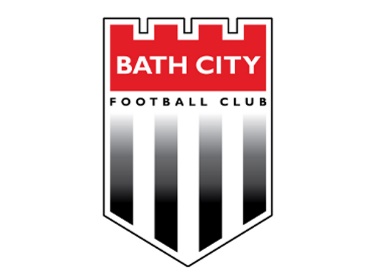 Report on the Bath City FC Board Meeting9 April 2018PresentDirectors: Nick Blofeld, Paul Williams, Jon Bickley, Martin Powell, David James, Shane Morgan, John Reynolds, Andrew PierceFinancial Adviser: Chris Coles Observers: Bob Chester, Carole BanwellApologies: Sally HarrisPrevious Board Meeting Minutes were reviewed and agreed. All Action Points were reviewed and updated. These included:Community WG – Sally still needs some additions and individuals were identified who would now be approached.Service Level Agreement with Bath City Youth - Paul to agree key principles with Ed Tann Health & Safety Policies - both done.  A big thank you was given to John and Shane for sorting these.  3G Pitch UpdateThere was a review of the Supporters Society members meeting on 22 March.  It was agreed that this had been constructive and useful with a good cross section of attendees. There were c35 in the room and c35 on “air,” listening via BCIR and also asking questions.  The Society Committee has agreed to offer a recommendation in support of 3G, and its draft wording of the question to be sent to members was shared and agreed on. The vote would take place at a meeting on 25 April, with votes cast in person, by post or online.  An independent adjudicator would also be appointed to oversee the process.  It was agreed that there should now be a “campaign” by the club in support of a “yes” vote, and a small group was appointed to coordinate this.  A member of the 3G project team explained that it will need to come back to the Board with a comprehensive and fully funded 3G plan for approval, set in the context of the overall re-development project. Re-Development UpdateCreatrix have finalised the boards for the public  consultations on 11 and 14 April.  A rota has been set up for those attending from Creatrix, Board and management.  Recruiting some Social Funding leaders was discussed, ie who can help look into funding options for both the overall re-development project and 3G, and make this happen, as most of the core team are now quite stretched. Certain individuals were identified and these will now be approached.   The likelihood of needing to move from Twerton during re-development was again discussed.  If we level the pitch, which everyone wants to do, then a move is more likely.  Paul reported on meetings that he had held with local clubs and plans are being worked on. Football Paul explained that Jerry is keen to progress with contracts now, both renewing existing players and bringing in new ones. With the budget now agreed on, he was asked to give Jerry the go ahead.    Everyone agreed that Jerry had made a very positive start at the club and good progress had been made on the pitch, especially with our style of play. It was agreed to give the positive feedback to Jerry from the Board informally via a dinner, and that the three involved in his recruitment should meet him.  Nick plans to meet with Jerry and develop the draft football strategy paper, with input and review from the Football & Finance working group.  It is intended that the draft document should be completed and circulated before pre-season.Both Bristol City and Reading are keen to keep working with us.  We agreed to repeat the successful pre-season open day with a Meet the Manager session in July.Bob reminded everyone that the Shirt Sponsors event is on 16 May, and everyone is welcome to attend.Finance and Commercial UpdatesMonthly revenue was down due to the cancelled game and poor bar sales, which highlights how valuable both the Cross Fit and Curo deals have been.  The boxing event proved a success with good takings on the bar. Retail has made good progress with merchandise sales up 50%.  Carole is hoping to finalise a new office rental arrangement shortly.Bob is confident this year’s commercial revenue will hit budget or just exceed it.  Match and ball sponsorship is now at a record level, although the lottery has dropped a bit and could do with a boost.   Community UpdateThe Women at the Game match went well and there was a good family feel on Easter bank holiday weekend. The Future Talent programme, via Bath Bridge, is also moving forward. The Foundation seems to be settling well under Helen Donovan’s leadership, with a number of new, well qualified trustees interested in joining.    Any Other Business Andrew Pierce raised the need for a slight increase in spend on the pitch, he will send a recommendation for what is needed.John Reynolds said he had “never known” the Club so positive with all that is going on, on the pitch and off it, and Martin Powell agreed.The club AGM date was raised and it is to be confirmed by Paul. Date of Next Meeting21 May 2018